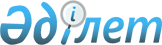 О внесении изменений и дополнений в решение III сессии Карагандинского областного Маслихата от 25 декабря 2003 года N 36 "Об областном бюджете на 2004 год", регистрационный номер в Реестре государственной регистрации нормативных правовых актов - 1365Решение IV сессии Карагандинского областного Маслихата от 12 февраля 2004 года N 69. Зарегистрировано Департаментом юстиции Карагандинской области 16 февраля 2004 года за N 1419



      В соответствии с 
 Законом 
 Республики Казахстан от 1 апреля 1999 года N 357-I "О бюджетной системе", 
 Законом 
 Республики Казахстан от 23 января 2001 года N 148 "О местном государственном управлении в Республике Казахстан", областной Маслихат РЕШИЛ:




      1. Внести в 
 решение 
 III сессии Карагандинского областного Маслихата от 25 декабря 2003 года N 36 "Об областном бюджете на 2004 год" (регистрационный номер в Реестре государственной регистрации нормативных правовых актов - 1365, опубликовано в газетах "Индустриальная Караганда" от 1 января 2004 года N 1 (19932), "Орталык Казакстан" от 1 января 2004 года N 1 (19.415) следующие изменения и дополнения:



      1) В пункте 1:



      В подпункте 1):



      цифру "20717648" заменить цифрой "21457648";



      цифру "8523518" заменить цифрой "8993518";



      цифру "264617" заменить цифрой "534617";



      в подпункте 2):



      цифру "20763648" заменить цифрой "21518848";



      цифру "20763648" заменить цифрой "21248848";



      дополнить строкой следующего содержания:



      "кредитам - 270000 тысяч тенге;";



      в подпункте 3):



      цифру "46000" заменить цифрой "61200";



      абзац второй изложить в следующей редакции:



      "Обеспечить финансирование дефицита бюджета в соответствии с законодательными актами Республики Казахстан.";



      2) пункт 4 изложить в следующей редакции:



      "4. Учесть, что в составе официальных трансфертов предусмотрены целевые трансферты из республиканского бюджета в сумме 868911 тысяч тенге, в том числе на содержание аппаратов акимов сельских округов 298911 тысяч тенге, на поддержание инфраструктуры города Приозерск 100000 тысяч тенге, целевые инвестиционные трансферты на строительство и реконструкцию объектов образования и здравоохранения в сумме 470000 тысяч тенге.";



      3) дополнить пунктами 4-1, 4-2, 4-3 следующего содержания:



      "4-1. Предусмотреть в областном бюджете на 2004 год:



      поступление кредита из республиканского бюджета по нулевой ставке вознаграждения в сумме 270000 тысяч тенге;



      местные бюджетные программы "Кредитование сельскохозяйственных товаропроизводителей на проведение весенне-полевых и уборочных работ" для кредитования сельскохозяйственных товаропроизводителей на приобретение горюче-смазочных материалов, семян, удобрений, гербицидов, протравителей семян, запасных частей для сельскохозяйственных машин и аренду или покупку сельскохозяйственной техники, "Выплата комиссионных вознаграждений банкам второго уровня за размещение кредита на весенне-полевые и уборочные работы";



      возврат банками второго уровня полученных кредитов в сумме 270000 тысяч тенге до 25 ноября 2004 года;



      погашение долга местного исполнительного органа области перед республиканским бюджетом до 1 декабря 2004 года в сумме основного долга 270000 тысяч тенге.



      4-2. Ответственность за целевое использование средств, выделенных по программе "Кредитование сельскохозяйственных товаропроизводителей на проведение весенне-полевых и уборочных работ", своевременность их возврата в областной бюджет возложить на администратора программы - Карагандинский областной департамент сельского хозяйства.



      4-3. Контроль за выполнением пунктов 4-1, 4-2 возложить на постоянную комиссию по промышленности, строительству, транспорту, коммунальному хозяйству, аграрным вопросам и экологии и на ревизионную комиссию областного маслихата.";



      4) дополнить пунктом 10-1 следующего содержания:



      "10-1. Учесть, что в составе расходов областного бюджета предусмотрены расходы на строительство и реконструкцию объектов здравоохранения в сумме 270000 тысяч тенге.";



      5) дополнить пунктом 12-1 следующего содержания:



      "12-1. Учесть, что в составе расходов областного бюджета предусмотрены целевые инвестиционные трансферты бюджету города Сатпаев на строительство средней школы в сумме 200000 тысяч тенге.";



      6) в пункте 17:



      в абзаце первом цифру "200000" заменить на цифру "130000";



      дополнить абзацем третьим следующего содержания:



      "специальный резерв местного исполнительного органа области для кредитования нижестоящих бюджетов на покрытие кассового разрыва - 70000 тыс.тенге.";



      7) приложения 1, 5, 6, 7 к указанному решению изложить в редакции согласно приложениям 1, 2, 3, 4 к настоящему решению.




      2. Настоящее решение вводится в действие с 1 января 2004 года.


      Председатель сессии




      Секретарь областного Маслихата





Приложение 1              



к решению IV сессии           



Карагандинского областного Маслихата  



"О внесении изменений и дополнений в  



решение III сессии           



Карагандинского областного Маслихата 



от 25 декабря 2003 года N 36     



"Об областном бюджете на 2004 год"  



от 12 февраля 2004 года N 69     


Приложение 1             



к решению III сессии         



Карагандинского областного Маслихата



"Об областном бюджете на 2004 год"



от 25 декабря 2003 года N 36    




 


Областной бюджет на 2004 год






Приложение 2               



к решению IV сессии             



Карагандинского областного Маслихата  



"О внесении изменений и дополнений в  



решение III сессии           



Карагандинского областного Маслихата 



от 25 декабря 2003 года N 36    



"Об областном бюджете на 2004 год" 



от 12 февраля 2004 года N 69    


Приложение 5            



к решению III сессии         



Карагандинского областного Маслихата



"Об областном бюджете на 2004 год" 



от 25 декабря 2003 года N 36   



Перечень текущих бюджетных программ областного






бюджета на 2004 год






Приложение 3           



к решению IV сессии        



Карагандинского областного Маслихата



"О внесении изменений и дополнений в



решение III сессии        



Карагандинского областного Маслихата



от 25 декабря 2003 года N 36   



"Об областном бюджете на 2004 год" 



от 12 февраля 2004 года N 69   


Приложение 6           



к решению III сессии       



Карагандинского областного Маслихата



"Об областном бюджете на 2004 год"



от 25 декабря 2003 года N 36   



Перечень бюджетных программ развития областного






бюджета на 2004 год






Приложение 4           



к решению IV сессии        



Карагандинского областного Маслихата



"О внесении изменений и дополнений в



решение III сессии        



Карагандинского областного Маслихата



от 25 декабря 2003 года N 36  



"Об областном бюджете на 2004 год"



от 12 февраля 2004 года N 69   


Приложение 7           



к решению III сессии       



Карагандинского областного Маслихата



"Об областном бюджете на 2004 год"



от 25 декабря 2003 года N 36   



Перечень бюджетных программ, не подлежащих секвестрированию в процессе исполнения областного бюджета на 2004 год



					© 2012. РГП на ПХВ «Институт законодательства и правовой информации Республики Казахстан» Министерства юстиции Республики Казахстан
				

Категория                  Наименование



    Класс



        Подкласс



            Специфика


Категория                  Наименование



    Класс



        Подкласс



            Специфика


Категория                  Наименование



    Класс



        Подкласс



            Специфика


Категория                  Наименование



    Класс



        Подкласс



            Специфика


Категория                  Наименование



    Класс



        Подкласс



            Специфика


Сумма (тыс. тенге)


1


2


3


4


5


6


   I. Поступления


21457648


Доходы


11929513


1


HАЛОГОВЫЕ ПОСТУПЛЕHИЯ


11855612


03


Социальный налог


11056917


1


Социальный налог 


11056917


01


Социальный налог 


11056917


05


Внутренние налоги на товары, работы и услуги


798695


2


Акцизы


328609


01


Все виды спирта, произведенные на территории Республики Казахстан


1125


02


Водка, произведенная на территории Республики Казахстан


70119


03


Крепкие ликероводочные изделия и прочие крепкоалкогольные напитки, произведенные на территории Республики Казахстан


2097


04


Вина, произведенные на территории Республики Казахстан


2089


07


Пиво, произведенное на территории Республики Казахстан


252513


08


Слабоградусные ликероводочные изделия и прочие слабоалкогольные напитки с объемной долей этилового спирта от 12 до 30 процентов, произведенные на территории Республики Казахстан


666


3


Поступления за использование природных и других ресурсов


470086


16


Плата за загрязнение окружающей среды


470086


2


HЕHАЛОГОВЫЕ ПОСТУПЛЕHИЯ


73901


01


Доходы от предпринимательской деятельности и собственности 


58890


2


Неналоговые поступления от юридических лиц и финансовых учреждений


58890


29


Поступления от аренды имущества коммунальной собственности 


58890


02


Административные сборы и платежи, доходы от некоммерческих и сопутствующих продаж


14


3


Прочие платежи и доходы от некоммерческих и сопутствующих продаж


14


06


Поступления от реализации бесхозяйного имущества, имущества, безвозмездно перешедшего в установленном порядке в коммунальную собственность, безнадзорных животных, находок, а также имущества, перешедшего по праву наследования к государству  


14


03


Поступления по штрафам и санкциям


4332


1


Поступления по штрафам и санкциям


4332


10


Штрафы за нарушение законодательства об охране окружающей среды


3832


13


Прочие санкции и штрафы, взимаемые государственными учреждениями, финансируемыми из местного бюджета


500


04


Вознаграждения (интересы) по кредитам


10542


8


Вознаграждения (интересы) по кредитам, выданным из местного бюджета юридическим лицам


10542


01


Вознаграждения (интересы) по кредитам, выданным для развития малого предпринимательства


580


03


Вознаграждения (интересы) по кредитам, выданным для поддержки и развития отраслей экономики


9962


05


Прочие неналоговые поступления


123


1


Прочие неналоговые поступления


123


05


Средства, полученные от природопользователей по искам о возмещении вреда, средства от реализации конфискованных орудий охоты и рыболовства, незаконно добытой продукции


71


10


Прочие неналоговые поступления в местный бюджет


52


4


ПОЛУЧЕННЫЕ ОФИЦИАЛЬНЫЕ ТРАНСФЕРТЫ 


8993518


01


Трансферты из нижестоящих органов государственного управления


1518938


3


Трансферты из районных (городских) бюджетов


1518938


03


Бюджетное изъятие из районных (городских) бюджетов


1518938


02


Трансферты из вышестоящих органов государственного управления


7474580


1


Трансферты из республиканского бюджета


7474580


01


Текущие


398911


03


Субвенции


6605669


04


Целевые инвестиционные трансферты


470000


5


Возврат кредитов


534617


01


Возврат внутренних кредитов


534617


6


Возврат кредитов, выданных из местного бюджета юридическим лицам


534617


02


Возврат кредитов, выданных для развития малого предпринимательства


29700


03


Возврат кредитов, выданных сельхозтоваропроизводителям


281541


04


Возврат кредитов, выданных для поддержки и развития отраслей экономики


223376


Функциональная группа       Наименование



   Подфункция



       Администратор программы



           Программа


Функциональная группа       Наименование



   Подфункция



       Администратор программы



           Программа


Функциональная группа       Наименование



   Подфункция



       Администратор программы



           Программа


Функциональная группа       Наименование



   Подфункция



       Администратор программы



           Программа


Функциональная группа       Наименование



   Подфункция



       Администратор программы



           Программа


Сумма (тыс. тенге)


1


2


3


4


5


6


II. Расходы


21518848


Затраты


21248848


01


Государственные услуги общего характера


644203


1


Представительные, исполнительные и другие органы, выполняющие общие функции государственного управления


264383


103


Аппарат маслихата


24272


001


Обеспечение деятельности маслихата


24272


105


Аппарат акима


240111


001


Обеспечение деятельности акима


240111


2


Финансовая деятельность


379820


105


Аппарат акима


33918


003


Организация и обеспечение сбора местных налогов и работы по выдаче разовых талонов на рынках


33918


259


Исполнительный орган коммунальной собственности, финансируемый из местного бюджета


36634


001


Обеспечение деятельности исполнительного органа коммунальной собственности, финансируемого из местного бюджета


20934


002


Организация приватизации коммунальной собственности


4500


005


Учет, хранение, оценка и реализация имущества, поступившего в коммунальную собственность


11200


260


Исполнительный орган финансов, финансируемый из местного бюджета


309268


001


Обеспечение деятельности исполнительного органа финансов, финансируемого из местного бюджета


294961


002


Создание информационных систем органов финансов


4343


009


Обеспечение оценки имущества для налогооблажения


9964


2


Оборона


859074


1


Военные нужды


12340


105


Аппарат акима


12340


004


Мероприятия по приписке и призыву на военную службу


12340


2


Организация работы по чрезвычайным ситуациям


846734


105


Аппарат акима


846734


005


Мероприятия по мобилизационной подготовке на местном уровне


23035


006


Ликвидация чрезвычайных ситуаций на местном уровне


823699


3


Общественный порядок и безопасность


895812


1


Правоохранительная деятельность


895812


251


Исполнительный орган внутренних дел, финансируемый из местного бюджета


795962


001


Обеспечение деятельности исполнительного органа внутренних дел, финансируемого из местного бюджета


787350


002


Охрана общественного порядка и обеспечение общественной безопасности на местном уровне 


8612


274


Исполнительный орган жилищно-коммунального, дорожного хозяйства и транспорта, финансируемый из местного бюджета


99850


003


Эксплуатация оборудования и средств по регулированию дорожного движения в населенных пунктах


99850


4


Образование


1873367


2


Начальное общее, основное общее, среднее общее образование


963238


263


Исполнительный орган образования, культуры, спорта и туризма, финансируемый из местного бюджета


963238


004


Общеобразовательное обучение на местном уровне


527954


005


Информатизация системы среднего образования на местном уровне


23340


006


Приобретение и доставка учебников для обновления библиотечных фондов государственных учреждений среднего образования


9938


008


Дополнительное образование для детей и юношества на местном уровне


401506


009


Проведение школьных олимпиад на местном уровне


500


3


Начальное профессиональное образование


491165


263


Исполнительный орган образования, культуры, спорта и туризма, финансируемый из местного бюджета


491165


011


Начальное профессиональное образование на местном уровне


491165


4


Среднее профессиональное образование


354604


254


Исполнительный орган здравоохранения, финансируемый из местного бюджета


17208


002


Подготовка специалистов со средним профессиональным образованием на местном уровне


17208


263


Исполнительный орган образования, культуры, спорта и туризма, финансируемый из местного бюджета


337396


012


Подготовка специалистов со средним профессиональным образованием на местном уровне


337396


5


Дополнительное профессиональное образование


44713


251


Исполнительный орган внутренних дел, финансируемый из местного бюджета


21144


007


Повышение квалификации и переподготовка кадров органов внутренних дел


21144


263


Исполнительный орган образования, культуры, спорта и туризма, финансируемый из местного бюджета


23569


013


Повышение квалификации и переподготовка кадров государственных учреждений


23569


9


Прочие услуги в области образования


19647


263


Исполнительный орган образования, культуры, спорта и туризма, финансируемый из местного бюджета


19647


014


Оказание психолого-медико-педагогической консультативной помощи населению по обследованию психического здоровья детей и подростков.


2344


015


Реабилитация и социальная адаптация детей и подростков с проблемами в развитии


17303


5


Здравоохранение


5289269


1


Больницы широкого профиля


1389896


254


Исполнительный орган здравоохранения, финансируемый из местного бюджета


1389896


004


Оказание стационарной медицинской помощи по направлению специалистов первичной медико-санитарной помощи и организаций здравоохранения


1389896


2


Охрана здоровья населения


354119


254


Исполнительный орган здравоохранения, финансируемый из местного бюджета


151984


005


Производство крови (заменителей) на местном уровне


53372


006


Охрана материнства и детства


92642


007


Пропаганда здорового образа жизни на местном уровне


5970


278


Исполнительный орган санитарно-эпидемиологического надзора, финансируемый из местного бюджета


202135


001


Обеспечение деятельности исполнительного органа санитарно-эпидемиологического надзора, финансируемого из местного бюджета


44904


002


Обеспечение санитарно-эпидемиологического благополучия


156579


003


Борьба с эпидемиями на местном уровне


652


3


Специализированная медицинская помощь


1329181


254


Исполнительный орган здравоохранения, финансируемый из местного бюджета


1329181


008


Оказание медицинской помощи лицам, страдающим социально-значимыми заболеваниями и заболеваниями, представляющими опасность для окружающих


1329181


4


Поликлиники


744790


254


Исполнительный орган здравоохранения, финансируемый из местного бюджета


744790


009


Оказание первичной медико-санитарной помощи населению


744790


5


Другие виды медицинской помощи


276956


251


Исполнительный орган внутренних дел, финансируемый из местного бюджета


65445


009


Оказание стационарной медицинской помощи сотрудникам органов внутренних дел, членам их семей


65445


254


Исполнительный орган здравоохранения, финансируемый из местного бюджета


211511


010


Оказание скорой и неотложной помощи


193537


012


Оказание медицинской помощи населению в чрезвычайных ситуациях


17974


9


Прочие услуги в области здравоохранения


1194327


254


Исполнительный орган здравоохранения, финансируемый из местного бюджета


1194327


001


Обеспечение деятельности исполнительного органа здравоохранения, финансируемого из местного бюджета


26498


014


Обеспечение специализированными продуктами детского и лечебного питания отдельных категорий граждан


17171


016


Обеспечение лекарственными средствами населения по видам заболеваний на местном уровне


880658


017


Развитие объектов здравоохранения 


270000


6


Социальное обеспечение и социальная помощь


2740647


1


Социальное обеспечение


1752516


258


Исполнительный орган труда и социальной защиты населения, финансируемый из местного бюджета


1545948


008


Специальные государственные пособия


1137186


009


Социальное обеспечение престарелых и инвалидов общего типа


408762


263


Исполнительный орган образования, культуры, спорта и туризма, финансируемый из местного бюджета


206568


018


Социальное обеспечение детей


206568


2


Социальная помощь


917651


258


Исполнительный орган труда и социальной защиты населения, финансируемый из местного бюджета


265193


015


Социальные выплаты отдельным категориям граждан по решению местных представительных органов


260114


016


Социальная поддержка инвалидов на местном уровне


5079


263


Исполнительный орган образования, культуры, спорта и туризма, финансируемый из местного бюджета


652458


019


Социальная поддержка обучающихся и воспитанников организаций образования очной формы обучения


652458


9


Прочие услуги в области социальной помощи и социального обеспечения


70480


258


Исполнительный орган труда и социальной защиты населения, финансируемый из местного бюджета


70480


001


Обеспечение деятельности исполнительного органа труда и социальной защиты населения, финансируемого из местного бюджета


62739


002


Оплата услуг по зачислению, выплате и доставке пособий и других социальных выплат


7741


8


Культура, спорт, туризм и информационное пространство


770308


1


Деятельность в области культуры


456302


263


Исполнительный орган образования, культуры, спорта и туризма, финансируемый из местного бюджета


456302


020


Обеспечение культурного досуга населения на местном уровне


398175


022


Хранение историко-культурных ценностей на местном уровне


38127


023


Сохранение исторического и культурного наследия, содействие развитию исторических, национальных и культурных традиций и обычаев населения


20000


2


Спорт и туризм


72782


263


Исполнительный орган образования, культуры, спорта и туризма, финансируемый из местного бюджета


72782


026


Проведение спортивных мероприятий на местном уровне


67782


027


Мероприятия по туристской деятельности на местном уровне


5000


3


Информационное пространство


214540


261


Исполнительный орган управления архивами, финансируемый из местного бюджета


38195


001


Обеспечение деятельности исполнительного органа управления архивами, финансируемого из местного бюджета


8547


002


Обеспечение сохранности архивного фонда, печатных изданий и их специальное использование на местном уровне


29648


263


Исполнительный орган образования, культуры, спорта и туризма, финансируемый из местного бюджета


86575


029


Обеспечение общедоступности информации на местном уровне


86575


264


Исполнительный орган анализа общественных отношений и внутренней политики, финансируемый из местного бюджета


89770


004


Проведение государственной информационной политики на местном уровне


84170


005


Развитие государственного и других языков 


4500


006


Участие в проведении государственной политики по обеспечению внутриполитической стабильности


1100


9


Прочие услуги по организации культуры, спорта и информационного пространства


26684


264


Исполнительный орган анализа общественных отношений и внутренней политики, финансируемый из местного бюджета


26684


001


Обеспечение деятельности исполнительного органа анализа общественных отношений и внутренней политики, финансируемого из местного бюджета


19684


002


Проведение региональной молодежной политики 


7000


10


Сельское, водное, лесное, рыбное хозяйство и охрана окружающей среды


418754


1


Сельское хозяйство


15200


257


Исполнительный орган сельского хозяйства, по охране лесов и животного мира, финансируемый из местного бюджета


15200


007


Выплата комиссионных вознаграждений банкам второго уровня за размещение кредита на весенне-полевые и уборочные работы


15200


3


Лесное хозяйство


86002


257


Исполнительный орган сельского хозяйства, по охране лесов и животного мира, финансируемый из местного бюджета


86002


013


Охрана лесов и животного мира


86002


5


Охрана окружающей среды


278421


256


Исполнительный орган по природопользованию и охране окружающей среды, финансируемый из местного бюджета


278421


001


Обеспечение деятельности исполнительного органа по природопользованию и охране окружающей среды, финансируемого из местного бюджета


9131


002


Проведение мероприятий по охране окружающей среды на местном уровне


100000


003


Развитие охраны окружающей среды


153400


004


Содержание особо охраняемых природных территорий на местном уровне


15890


9


Прочие услуги в области сельского, водного, лесного, рыбного хозяйства и охраны окружающей среды


39131


257


Исполнительный орган сельского хозяйства, по охране лесов и животного мира, финансируемый из местного бюджета


39131


001


Обеспечение деятельности исполнительного органа сельского хозяйства, по охране лесов и животного мира, финансируемого из местного бюджета


39131


12


Транспорт и связь


1297433


1


Автомобильный транспорт


1297433


274


Исполнительный орган жилищно-коммунального, дорожного хозяйства и транспорта, финансируемый из местного бюджета


1297433


024


Организация межрайонного (межгородского) пассажирского транспортного сообщения


439713


025


Развитие транспортной инфраструктуры


299100


026


Обеспечение функционирования автомобильных дорог местного значения, улиц городов и иных населенных пунктов


558620


13


Прочие


1557818


3


Поддержка предпринимательской деятельности и защита конкуренции


8000


272


Исполнительный орган экономики, поддержки малого и среднего бизнеса, государственных закупок, финансируемый из местного бюджета


8000


002


Организация поддержки малого предпринимательства на местном уровне


8000


9


Прочие


1549818


105


Аппарат акима


245000


010


Резерв местного исполнительного органа по выполнению обязательств местных исполнительных органов по решениям судов


40000


011


Резерв местного исполнительного органа для ликвидации чрезвычайных ситуаций природного и техногенного характера и иных непредвиденных расходов


130000


012


Представительские затраты


5000


015


Специальный резерв местного исполнительного органа области для кредитования нижестоящих бюджетов на покрытие кассового разрыва


70000


263


Исполнительный орган образования, культуры, спорта и туризма, финансируемый из местного бюджета


56704


001


Обеспечение деятельности исполнительного органа образования, культуры, спорта и туризма, финансируемого из местного бюджета


56704


272


Исполнительный орган экономики, поддержки малого и среднего бизнеса, государственных закупок, финансируемый из местного бюджета


101854


001


Обеспечение деятельности исполнительного органа экономики, поддержки малого и среднего бизнеса, государственных закупок, финансируемого из местного бюджета


71854


008


Разработка и экспертиза технико-экономических обоснований местных инвестиционнных проектов


30000


273


Исполнительный орган инфраструктуры и строительства, финансируемый из местного бюджета


1112636


001


Обеспечение деятельности исполнительного органа инфраструктуры и строительства, финансируемого из местного бюджета


36496


002


Развитие объектов коммунальной собственности


1075640


003


Создание информационных систем органов инфраструктуры и строительства


500


274


Исполнительный орган жилищно-коммунального, дорожного хозяйства и транспорта, финансируемый из местного бюджета


33624


001


Обеспечение деятельности исполнительного органа жилищно-коммунального, дорожного хозяйства и транспорта, финансируемого из местного бюджета


33124


002


Создание информационных систем органов жилищно-коммунального, дорожного хозяйства и транспорта


500


15


Официальные трансферты


4902163


1


Официальные трансферты


4902163


260


Исполнительный орган финансов, финансируемый из местного бюджета


4902163


003


Трансферты из местных бюджетов


598911


005


Субвенции


4303252


Кредиты


270000


10


Сельское, водное, лесное, рыбное хозяйство и охрана окружающей среды


270000


1


Сельское хозяйство


270000


257


Исполнительный орган сельского хозяйства, по охране лесов и животного мира, финансируемый из местного бюджета


270000


010


Кредитование сельскохозяйственных товаропроизводителей на проведение весенне - полевых и уборочных работ 


270000


III. Дефицит (профицит) бюджета


-61200


IV. Финансирование дефицита (использование профицита) бюджета


61200


Поступление


316000


6


Общее финансирование


316000


1


Внутреннее финансирование


270000


6


Прочее внутреннее финансирование


270000


1


Кредиты из республиканского бюджета


270000


03


Прочее финансирование


46000


1


Поступление от приватизации объектов государственной собственности


46000


02


Поступление от приватизации объектов коммунальной собственности


46000


Погашение


270000


16


Финансирование


270000


1


Погашение основного долга


270000


260


Исполнительный орган финансов, финансируемый из местного бюджета


270000


006


Погашение долга местного исполнительного органа 


270000


Использование свободных остатков бюджетных средств на начало финансового года.          


15200


Функциональная группа           Наименование



    Подфункция



        Администратор программы



             Программа


Функциональная группа           Наименование



    Подфункция



        Администратор программы



             Программа


Функциональная группа           Наименование



    Подфункция



        Администратор программы



             Программа


Функциональная группа           Наименование



    Подфункция



        Администратор программы



             Программа


Функциональная группа           Наименование



    Подфункция



        Администратор программы



             Программа


1


2


3


4


5


01


Государственные услуги общего характера


1


Представительные, исполнительные и другие органы, выполняющие общие функции государственного управления


103


Аппарат маслихата


001


Обеспечение деятельности маслихата


105


Аппарат акима


001


Обеспечение деятельности акима


2


Финансовая деятельность


105


Аппарат акима


003


Организация и обеспечение сбора местных налогов и работы по выдаче разовых талонов на рынках


259


Исполнительный орган коммунальной собственности, финансируемый из местного бюджета


001


Обеспечение деятельности исполнительного органа коммунальной собственности, финансируемого из местного бюджета


002


Организация приватизации коммунальной собственности


005


Учет, хранение, оценка и реализация имущества, поступившего в коммунальную собственность


260


Исполнительный орган финансов, финансируемый из местного бюджета


001


Обеспечение деятельности исполнительного органа финансов, финансируемого из местного бюджета


009


Обеспечение оценки имущества для налогооблажения


2


Оборона


1


Военные нужды


105


Аппарат акима


004


Мероприятия по приписке и призыву на военную службу


2


Организация работы по чрезвычайным ситуациям


105


Аппарат акима


005


Мероприятия по мобилизационной подготовке на местном уровне


006


Ликвидация чрезвычайных ситуаций на местном уровне


3


Общественный порядок и безопасность


1


Правоохранительная деятельность


251


Исполнительный орган внутренних дел, финансируемый из местного бюджета


001


Обеспечение деятельности исполнительного органа внутренних дел, финансируемого из местного бюджета


002


Охрана общественного порядка и обеспечение общественной безопасности на местном уровне 


274


Исполнительный орган жилищно-коммунального, дорожного хозяйства и транспорта, финансируемый из местного бюджета


003


Эксплуатация оборудования и средств по регулированию дорожного движения в населенных пунктах


4


Образование


2


Начальное общее, основное общее, среднее общее образование


263


Исполнительный орган образования, культуры, спорта и туризма, финансируемый из местного бюджета


004


Общеобразовательное обучение на местном уровне


005


Информатизация системы среднего образования на местном уровне


006


Приобретение и доставка учебников для обновления библиотечных фондов государственных учреждений среднего образования


008


Дополнительное образование для детей и юношества на местном уровне


009


Проведение школьных олимпиад на местном уровне


3


Начальное профессиональное образование


263


Исполнительный орган образования, культуры, спорта и туризма, финансируемый из местного бюджета


011


Начальное профессиональное образование на местном уровне


5


Дополнительное профессиональное образование


251


Исполнительный орган внутренних дел, финансируемый из местного бюджета


007


Повышение квалификации и переподготовка кадров органов внутренних дел


263


Исполнительный орган образования, культуры, спорта и туризма, финансируемый из местного бюджета


013


Повышение квалификации и переподготовка кадров государственных учреждений


9


Прочие услуги в области образования


263


Исполнительный орган образования, культуры, спорта и туризма, финансируемый из местного бюджета


014


Оказание психолого-медико-педагогической консультативной помощи населению по обследованию психического здоровья детей и подростков.


015


Реабилитация и социальная адаптация детей и подростков с проблемами в развитии


5


Здравоохранение


1


Больницы широкого профиля


254


Исполнительный орган здравоохранения, финансируемый из местного бюджета


004


Оказание стационарной медицинской помощи по направлению специалистов первичной медико-санитарной помощи и организаций здравоохранения


2


Охрана здоровья населения


254


Исполнительный орган здравоохранения, финансируемый из местного бюджета


005


Производство крови (заменителей) на местном уровне


006


Охрана материнства и детства


007


Пропаганда здорового образа жизни на местном уровне


278


Исполнительный орган санитарно-эпидемиологического надзора, финансируемый из местного бюджета


001


Обеспечение деятельности исполнительного органа санитарно-эпидемиологического надзора, финансируемого из местного бюджета


002


Обеспечение санитарно-эпидемиологического благополучия


003


Борьба с эпидемиями на местном уровне


3


Специализированная медицинская помощь


254


Исполнительный орган здравоохранения, финансируемый из местного бюджета


008


Оказание медицинской помощи лицам, страдающим социально-значимыми заболеваниями  и заболеваниями, представляющим опасность для окружающих


4


Поликлиники


254


Исполнительный орган здравоохранения, финансируемый из местного бюджета


009


Оказание первичной медико-санитарной помощи населению


5


Другие виды медицинской помощи


251


Исполнительный орган внутренних дел, финансируемый из местного бюджета


009


Оказание стационарной медицинской помощи сотрудникам органов внутренних дел, членам их семей


254


Исполнительный орган здравоохранения, финансируемый из местного бюджета


010


Оказание скорой и неотложной помощи


012


Оказание медицинской помощи населению в чрезвычайных ситуациях


9


Прочие услуги в области здравоохранения


254


Исполнительный орган здравоохранения, финансируемый из местного бюджета


001


Обеспечение деятельности исполнительного органа здравоохранения, финансируемого из местного бюджета


014


Обеспечение специализированными продуктами детского и лечебного питания отдельных категорий граждан


016


Обеспечение лекарственными средствами населения по видам заболеваний на местном уровне


6


Социальное обеспечение и социальная помощь


1


Социальное обеспечение


258


Исполнительный орган труда и социальной защиты населения, финансируемый из местного бюджета


008


Специальные государственные пособия


009


Социальное обеспечение престарелых и инвалидов общего типа


263


Исполнительный орган образования, культуры, спорта и туризма, финансируемый из местного бюджета


018


Социальное обеспечение детей


2


Социальная помощь


258


Исполнительный орган труда и социальной защиты населения, финансируемый из местного бюджета


015


Социальные выплаты отдельным категориям граждан по решению местных представительных органов


016


Социальная поддержка инвалидов на местном уровне


263


Исполнительный орган образования, культуры, спорта и туризма, финансируемый из местного бюджета


019


Социальная поддержка обучающихся и воспитанников организаций образования очной формы обучения


9


Прочие услуги в области социальной помощи и социального обеспечения


258


Исполнительный орган труда и социальной защиты населения, финансируемый из местного бюджета


001


Обеспечение деятельности исполнительного органа труда и социальной защиты населения, финансируемого из местного бюджета


002


Оплата услуг по зачислению, выплате и доставке пособий и других социальных выплат


8


Культура, спорт, туризм и информационное пространство


1


Деятельность в области культуры


263


Исполнительный орган образования, культуры, спорта и туризма, финансируемый из местного бюджета


020


Обеспечение культурного досуга населения на местном уровне


022


Хранение историко-культурных ценностей на местном уровне


023


Сохранение исторического и культурного наследия, содействие развитию исторических, национальных и культурных традиций и обычаев населения


2


Спорт и туризм


263


Исполнительный орган образования, культуры, спорта и туризма, финансируемый из местного бюджета


026


Проведение спортивных мероприятий на местном уровне


027


Мероприятия по туристской деятельности на местном уровне


3


Информационное пространство


261


Исполнительный орган управления архивами, финансируемый из местного бюджета


001


Обеспечение деятельности исполнительного органа управления архивами, финансируемого из местного бюджета


002


Обеспечение сохранности архивного фонда, печатных изданий и их специальное использование на местном уровне


263


Исполнительный орган образования, культуры, спорта и туризма, финансируемый из местного бюджета


029


Обеспечение общедоступности информации на местном уровне


264


Исполнительный орган анализа общественных отношений и внутренней политики, финансируемый из местного бюджета


004


Проведение государственной информационной политики на местном уровне


005


Развитие государственного и других языков 


006


Участие в проведении государственной политики по обеспечению внутриполитической стабильности


9


Прочие услуги по организации культуры, спорта и информационного пространства


264


Исполнительный орган анализа общественных отношений и внутренней политики, финансируемый из местного бюджета


001


Обеспечение деятельности исполнительного органа анализа общественных отношений и внутренней политики, финансируемого из местного бюджета


002


Проведение региональной молодежной политики 


10


Сельское, водное, лесное, рыбное хозяйство и охрана окружающей среды


1


Сельское хозяйство


257


Исполнительный орган сельского хозяйства, по охране лесов и животного мира, финансируемый из местного бюджета


007


Выплата комиссионных вознаграждений банкам второго уровня за размещение кредита на весенне-полевые и уборочные работы


3


Лесное хозяйство


257


Исполнительный орган сельского хозяйства, по охране лесов и животного мира, финансируемый из местного бюджета


013


Охрана лесов и животного мира


5


Охрана окружающей среды


256


Исполнительный орган по природопользованию и охране окружающей среды, финансируемый из местного бюджета


001


Обеспечение деятельности исполнительного органа по природопользованию и охране окружающей среды, финансируемого из местного бюджета


002


Проведение мероприятий по охране окружающей среды на местном уровне


004


Содержание особо охраняемых природных территорий на местном уровне


9


Прочие услуги в области сельского, водного, лесного, рыбного хозяйства и охраны окружающей среды


257


Исполнительный орган сельского хозяйства, по охране лесов и животного мира, финансируемый из местного бюджета


001


Обеспечение деятельности исполнительного органа сельского хозяйства, по охране лесов и животного мира, финансируемого из местного бюджета


12


Транспорт и связь


1


Автомобильный транспорт


274


Исполнительный орган жилищно-коммунального, дорожного хозяйства и транспорта, финансируемый из местного бюджета


024


Организация межрайонного (межгородского) пассажирского транспортного сообщения


026


Обеспечение функционирования автомобильных дорог местного значения, улиц городов и иных населенных пунктов


13


Прочие


3


Поддержка предпринимательской деятельности и защита конкуренции


272


Исполнительный орган экономики, поддержки малого и среднего бизнеса, государственных закупок, финансируемый из местного бюджета


002


Организация поддержки малого предпринимательства на местном уровне


9


Прочие


105


Аппарат акима


010


Резерв местного исполнительного органа по выполнению обязательств местных исполнительных органов по решениям судов


011


Резерв местного исполнительного органа для ликвидации чрезвычайных ситуаций природного и техногенного характера и иных непредвиденных расходов


012


Представительские затраты


015


Специальный резерв местного исполнительного органа области для кредитования нижестоящих бюджетов на покрытие кассового разрыва


263


Исполнительный орган образования, культуры, спорта и туризма, финансируемый из местного бюджета


001


Обеспечение деятельности исполнительного органа образования, культуры, спорта и туризма, финансируемого из местного бюджета


272


Исполнительный орган экономики, поддержки малого и среднего бизнеса, государственных закупок, финансируемый из местного бюджета


001


Обеспечение деятельности исполнительного органа экономики, поддержки малого и среднего бизнеса, государственных закупок, финансируемого из местного бюджета


008


Разработка и экспертиза технико-экономических обоснований местных инвестиционнных проектов


273


Исполнительный орган инфраструктуры и строительства, финансируемый из местного бюджета


001


Обеспечение деятельности исполнительного органа инфраструктуры и строительства, финансируемого из местного бюджета


274


Исполнительный орган жилищно-коммунального, дорожного хозяйства и транспорта, финансируемый из местного бюджета


001


Обеспечение деятельности исполнительного органа жилищно-коммунального, дорожного хозяйства и транспорта, финансируемого из местного бюджета


15


Официальные трансферты


1


Официальные трансферты


260


Исполнительный орган финансов, финансируемый из местного бюджета


003


Трансферты из местных бюджетов


005


Субвенции


16


Финансирование


1


Погашение основного долга


260


Исполнительный орган финансов, финансируемый из местного бюджета


006


Погашение долга местного исполнительного органа 


Функциональная группа           Наименование



    Подфункция



        Администратор программы



             Программа


Функциональная группа           Наименование



    Подфункция



        Администратор программы



             Программа


Функциональная группа           Наименование



    Подфункция



        Администратор программы



             Программа


Функциональная группа           Наименование



    Подфункция



        Администратор программы



             Программа


Функциональная группа           Наименование



    Подфункция



        Администратор программы



             Программа


1


2


3


4


5


01


Государственные услуги общего характера


2


Финансовая деятельность


260


Исполнительный орган финансов, финансируемый из местного бюджета


002


Создание информационных систем органов финансов


4


Образование


4


Среднее профессиональное образование


254


Исполнительный орган здравоохранения, финансируемый из местного бюджета


002


Подготовка специалистов со средним профессиональным образованием на местном уровне


263


Исполнительный орган образования, культуры, спорта и туризма, финансируемый из местного бюджета


012


Подготовка специалистов со средним профессиональным образованием на местном уровне


5


Здравоохранение


9


Прочие услуги в области здравоохранения


254


Исполнительный орган здравоохранения, финансируемый из местного бюджета


017


Развитие объектов здравоохранения 


10


Сельское, водное, лесное, рыбное хозяйство и охрана окружающей среды


1


Сельское хозяйство


257


Исполнительный орган сельского хозяйства, по охране лесов и животного мира, финансируемый из местного бюджета


010


Кредитование сельскохозяйственных товаропроизводителей на проведение весенне-полевых и уборочных работ 


5


Охрана окружающей среды


256


Исполнительный орган по природопользованию и охране окружающей среды, финансируемый из местного бюджета


003


Развитие охраны окружающей среды


12


Транспорт и связь


1


Автомобильный транспорт


274


Исполнительный орган жилищно-коммунального, дорожного хозяйства и транспорта, финансируемый из местного бюджета


025


Развитие транспортной инфраструктуры


13


Прочие


9


Прочие


273


Исполнительный орган инфраструктуры и строительства, финансируемый из местного бюджета


002


Развитие объектов коммунальной собственности


003


Создание информационных систем органов инфраструктуры и строительства


274


Исполнительный орган жилищно-коммунального, дорожного хозяйства и транспорта, финансируемый из местного бюджета


002


Создание информационных систем органов жилищно-коммунального, дорожного хозяйства и транспорта


Функциональная группа             Наименование



    Администратор программы



         Программа


Функциональная группа             Наименование



    Администратор программы



         Программа


Функциональная группа             Наименование



    Администратор программы



         Программа


Функциональная группа             Наименование



    Администратор программы



         Программа


1


2


3


4


4


Образование


263


Исполнительный орган образования, культуры, спорта и туризма, финансируемый из местного бюджета


004


Общеобразовательное обучение на местном уровне


5


Здравоохранение


254


Исполнительный орган здравоохранения, финансируемый из местного бюджета


009


Оказание первичной медико-санитарной помощи населению


6


Социальное обеспечение и социальная помощь


258


Исполнительный орган труда и социальной защиты населения, финансируемый из местного бюджета


008


Специальные государственные пособия


10


Сельское, водное, лесное, рыбное хозяйство и охрана окружающей среды


257


Исполнительный орган сельского хозяйства, по охране лесов и животного мира, финансируемый из местного бюджета


010


Кредитование сельскохозяйственных товаропроизводителей на проведение весенне-полевых и уборочных работ 


16


Финансирование


260


Исполнительный орган финансов, финансируемый из местного бюджета


006


Погашение долга местного исполнительного органа 
